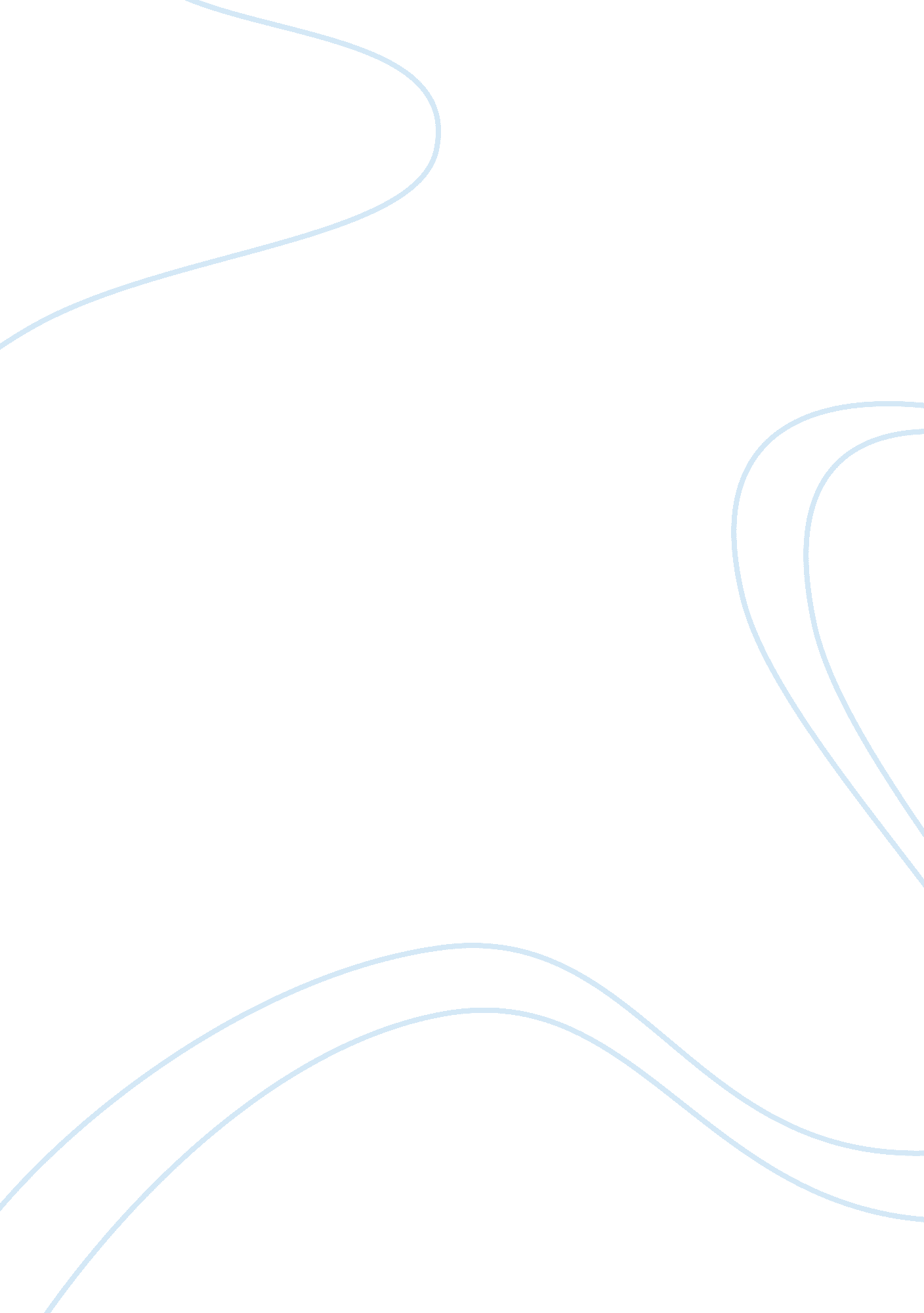 Laundry shop- business plan essay sample flashcard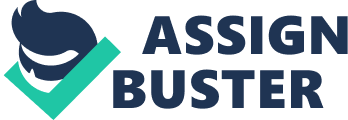 Executive Summary In today’s society. there are increasing Numberss of Sydney-siders who spend many hours a twenty-four hours at work. or have kids and households to look after. or both. Shiners’ Laundry Service will aim everyone – the immature. the households and the aged. We recognise the importance of conserving a person’s most valuable plus – clip – whilst supplying quality services and merchandises that will run into the demands and wants of our clients. There are many groups of persons in the Sydney Central Business District ; a concentration of high disposable income households who can afford to pay for Restoration and Dry Cleaning. a figure of little households who have limited income. and need maximum return on every dollar they spend. those who have plentifulness of clip on their custodies. those who are time-poor. every bit good as persons who live in tower block little flats ; where a big garden and lavation lines are scarce. For these persons. there is the ordinary wash service. Customers will no longer hold the ‘ DIY – Do It Yourself’ doctrine. alternatively. choosing for the much easier ‘ DI4M – Do It For Me’ attitude. The concern will besides stock and sell basic wash and dry cleansing merchandises. such as Preen. Napisan. Drive. Omo and Fab. The long-run potency of the concern exists to spread out our services to other Metropolitan countries. within New South Wales. and perchance. countrywide. 2. 0 Business Profile2. 1 The BusinessShiners’ Laundry will be supplying clients with a assortment of services and merchandises. including dry-cleaning and washing their apparels. selling quality wash merchandises ( detergents. soaps. rinsing liquids and pulverizations ) . supplying bites. tiffins and refreshments to clients every bit good as a pick-up and bringing service for wash. Shiners’ ability to supply a high quality service. both in respects to the existent lavation every bit good as client service is all based on their ability to happen the best employees. Hiring the best employees is cost effectual because it decreases HR costs associated with turnover and other employee costs. Hiring the best employees and doing certain that they are good taken attention of ensures that they in bend take attention of the clients. Study after survey proves that a happy employee is far more likely to supply the highest degree of client service compared to an employee who is non happy and feels that they are being taken advantage of. What makes this concern different from other laundry and dry-cleaning services is that Shiners’ is cognizant of menaces to the environment. every bit good as the latest implemented H2O limitations. and hence. has taken steps to advance “ green cleaning” . Amongst other schemes. Shiners’ will used eco-friendly rinsing and drying machines. every bit good as the usage of the Toyota Prius. Australia’s foremost eco-friendly auto. The concern believes that whilst doing a fiscal of import. it should non come at the disbursal of our ecological duties. 2. 2 Primary FunctionThe primary map of this concern is to supply a quality wash. dry cleansing and Restoration service to the community. Shiners’ will besides provide for many groups of persons. those who want to ‘ drop off’ their wash and travel to work. those who want to name us and set up a clip for us to ‘ pick up’ their wash ( so they won’t have to even travel outside their places ) . This provides clients with a batch of pick. and allows people with the chance to either unwind from their feverish life styles and salvage clip – which Shiners’ understands to be the customer’s most of import plus. 2. 3 Name of the Business2. 4 Location of the BusinessThe concern will be run from Shiners’ Laundry premises at Moore Park. Surry Hills. This is due to the location of many narrow houses. with no gardens and no lavation lines. Within the locality of this location. there are five high-rise flat blocks. with another two being built within a kilometre radius. This will guarantee the concern will bring forth a cash-flow. merely off the basic wash service. Many of the people populating in the country earn upwards of $ 70 000 a twelvemonth. which means that they have a comparatively high disposable income. They will be the mark market for our Restoration and Dry Cleaning services. There is a coach service that stops about 20 meters down the route from the location of the concern. which means that it will be a one minute walk. The site is besides handily located near Central Railway station. doing it convenient for clients to entree the store. 2. 5 Legal Structure of the BusinessShiners’ Laundromat will be owned and operated by a exclusive bargainer. By operating as a exclusive bargainer. there are many advantages as compared with operating in a partnership or company signifier. These include: simple set up and operation. effectual control can be retained. minimum coverage demands. income revenue enhancement rate for the concern is the same as your personal revenue enhancement rate which allows for the revenue enhancement advantage of revenue enhancement losingss being offset against any other income the proprietor might hold ( for illustration. negative geartrain ) . for capital additions intents. the proprietor obtains the full benefit of indexation and besides doesn’t have to pay paysheet revenue enhancement. 2. 6 Mission StatementTo provide the most thorough. convenient services and the latest. quality merchandises to clients that will maximize satisfaction by easing the tedium of a everyday hebdomadal household job. nevertheless. at the same clip. guaranting that our ecological duty to the environment is non comprised. 2. 7 Services of the BusinessShiners’ Laundromat is a one-stop store for all things laundry and dry-cleaning. A list of the business’s services are as follows: •Dry Cleaning – same twenty-four hours service before noon. thrust in and pick up•Shirts Service – starched. folded or hanging•Formal Wear / Evening Wear•Delicate / Fragile / Silk – Hand Cleaned & A ; Finished•Furnishings – Bedspreads. Blankets. Quilts. Doonas. Sleeping Bags. Rugs. Car Seat Covers•Uniforms•Pressing Service•Children’s Wear / School Wear•Suede / Leather / Fur / Sheepskin Cleaning•Laundry Services – Pillow Cases. Sheets. Mattress Covers. Serviettes. Tea Towels. Table Cloths. Aprons. Bath Towels•Commercial Laundry2. 7 Aims of the BusinessThe number one of the primary aims of the concern will be to do a net income. During the first few old ages of operation. Shiners’ will take to bring forth a positive hard currency flow. Within the first three old ages of operation. our concern will take to go a profitable and cost-efficient endeavor through the constitution of a steadfast repute for quality services and merchandises. The three to seven twelvemonth program of the concern will be to get down spread outing to other Sydney Metropolitan countries such as Paramatta and Blacktown. These two countries fit the standards of many high little flats. non excessively many three sleeping room houses with gardens and rinsing lines. These two countries besides have a big concentration of people who travel to work by auto. This means that they would be able to drop off their wash in the forenoons. and pick them up in the afternoons. Our five to eight twelvemonth purpose will be to spread out to different locations both within New South Wales. every bit good as interstate. The concern hopes to spread out to other Central Business District countries such as Paramatta. Newcastle. Wollongong and Melbourne. That being said. despite our aims to do a fiscal net income and bring forth a positive cash-flow. those aims should non come at the via media of our duties to the environment and our continual committedness to the community. 3. 0 Marketing Plan3. 1 Market Analysis SummaryThe wash will be based in Surry Hills. in the heard of the Sydney Central Business District. This country has a figure of benefits in footings of the market that it will supply for the concern. Harmonizing to the August 2006 Census. the environing country is rather flush. 40 % of the occupants earn over $ 70. 000 a twelvemonth. and a 63 % of these occupants live in high-rise flats – without a lavation line and garden. and the concern will be aiming these people. Shiners’ Laundry Service will take to aim a assortment of markets. First and first. we cater for those who have a batch of clip on their custodies. every bit good as those who are time-poor. Those who want to ‘ drop off’ their wash will most probably be business communities and adult females who have highly time-consuming occupations. Those who want to name us to ‘ pick up’ their wash will most probably be the aged. who find it hard and inconvenient to acquire out of their places. merely to make something every bit mundane as their lavation. or housewives with immature kids. who can non go forth their kids at place. merely so they can make the lavation. However. non all of our mark market will take feverish lives: and that’s what our cafe is for. Those who want to remain. and read the newspaper. bask a java. biscuits or sandwiches or confabs amongst their friends are besides good catered for. The concern can besides supply services to those who are cash-rich. every bit good as those who are hard currency hapless. Harmonizing to the August 2006 Census. the environing country is rather flush. 40 % of the occupants earn over $ 70. 000 a twelvemonth. There are services such as dry-cleaning and Restoration for those with a high sum of disposable income. every bit good as ordinary wash services with those with a limited income. and need the most value for money. However. harmonizing to the August 2006 Census. the environing country is rather flush. 40 % of the occupants earn over $ 70. 000 a twelvemonth. and a 63 % of these occupants live in high-rise flats – without a lavation line and garden. and the concern will be aiming these people. 3. 2 Market SegmentationShiners’ Laundry segments its clients by their clip ‘ availability’ . their disposable income and the restrictions of their places. We believe that the type of service ( s ) and/or merchandise ( s ) that our clients are after will be determined by these two factors. 1. Time-Poor Peoples: These include immature grownups with kids. every bit good as mundane concern people. who do non hold the clip to make their weekly ( or semiweekly ) rinsing. These people will merely desire a speedy wash service – a service that is efficient. well-organised and professional. They can besides choose for the business’s Four Minute Laundry. whereby they can merely drop off their wash in the forenoon on their manner to work. or when they drive their kids to school. and pick it up in the afternoon. when they come place from work. or when they pick up their kids. 2. Cash-Poor Peoples: A comparatively little market. nevertheless. one that Shiners’ can gain highly good from. Despite a comparatively big population of those populating in Surry Hills and the encompassing Central Business District gaining an income which includes a high disposable income. there will ever be those who can merely afford the ordinary wash service. 3. Cash-Rich Peoples: A big per centum of those populating within a 5 kilometer radius of the wash earn more than $ 70 000 a twelvemonth ( as above ) . and these people will hold a high disposable income. Shiners’ can supply the basic wash service to these clients. nevertheless. we will besides be able to advance the more dearly-won dry-cleaning and orienting services to them. 4. The Elderly ( and Immobile ) : Shiners’ is proud to offer a service which no other laundry nor dry-cleaning mercantile establishment offers a pick-up and bringing of all vesture. This service is specifically targeted at the aged. who will hold great trouble acquiring out of the place. merely to make something every bit mundane as their lavation. every bit good as full-time parents. who must remain at place with their kids. at all times. These clients will pealing Shiners’ . and we will travel straight to their places. and pick-up their apparels. 5. Businesss: This market section will preponderantly dwell of beauty parlors and eating houses. Beauty parlor will necessitate to hold clean towels. face-washers and robes for their clients. whilst eating houses will necessitate clean tablecloths. Both of these concerns will necessitate pristine white towels. linen and tablecloths. in order to keep their concern image. 3. 3 Target Market Segment StrategyThe scheme behind Shiners’ Laundry mark cleavage is to pull clients who will be repeat users and will patronize the concern in the typically quiet times for a wash. It will non be hard to pull clients during on the weekends. For an ordinary laundry/dry-cleaning mercantile establishment. the weekdays will be hard to pull clients. as they are either excessively busy. or merely merely incapable to make their wash or dry-cleaning. Due to Shiners’ “ Do It For Me” doctrine. we will tap into these ‘ difficult’ markets. such as concern people. the aged and immature households. with services that are convenient to clients. 1. Business people tend to be really busy people. nevertheless. the bulk do non hold a job paying a small excess. because they have a high disposable income. 2. Retired people are non restricted by typical work agendas so will be able to patronize the wash during the hebdomad. However. a huge bulk of them are immobile. and will non blow hours of clip. and that’s where Shiners’ pick-up and bringing service comes in. 3. For immature households with one female parent at place. who can non go forth the place. because of the kids – they will besides necessitate the pick-up and bringing service that the wash offers. 4. Businesss will necessitate their tablecloths. linen and towels washed during the hebdomad. on weekends. during regular concern hours. and out of concerns hours. which means that Shiners’ will ever hold a client on manus. 3. 4 Designation of the Major CompetitorsDue to the fact that this concern is a combination of many different concerns into one convenient ‘ one-stop-shop’ for all family laundry necessities. it will hold a big figure of rivals. from which scope from other laundry and dry-cleaning mercantile establishments. to even supermarkets ( as a rival in respects to the merchandising of our laundry merchandises ) . However. they will non be able to supply and offer what Shiners’ Laundry Service can supply. 3. 5 SWOT AnalysisStrengths•The concern is alone. there is no other concern in the industry like it. and hence holds a niche market.•The concern offers a more individualized service. as there are staff on site. to assist with the burden of the wash. every bit good as staff who pick up and present wash.•Has the ability to serve many different mark markets. Weaknesses•Relatively new concern. demands to set up a client base before there is a high hard currency flow.•Because there are many mark markets. it will necessitate 100 % attempt and dedication from all employees. and the owners/employees may be burnt out. Opportunities•Once the concern has proven to be successful. it could spread out to other Central Business Districts. both within New South Wales and interstate. such as Paramatta. Newcastle. Wollongong and Melbourne.•With H2O monetary values increasing. and tougher H2O limitations being implemented. persons will be looking for cheaper and more H2O efficient ways of making their wash. Threats•A serious menace is the many different other wash services out at that place.•The concern has no proven record of success.•Some people may non be prepared to pay for a service which they can make themselves.•The easiness of entry into this industry is highly easy. because the start up costs are comparatively low. when compared to other industry sectors. This will do Shiners’ to reexamine its selling scheme and operations. 3. 6 Marketing StrategiesThe promotional run will be developed through the usage of an advertisement bureau and will take to make over 10 000 people. Shiners’ will use advertisement bureaus to do booklets publicizing their service in the nearby streets. within a radius of 10 kilometers from the store premises. Besides. Shiners’ will publicize its services through local documents. nevertheless. finally. the business’s chief signifier and most effectual signifier of advertisement will be through the word of oral cavity from satisfied clients. Through the usage of the selling mix. monetary value. publicity. topographic point and service. the concern will be able to place certain countries that the concern demands to work on. in order to better services and client satisfaction. 4. 0 Personnel Plan4. 1 Overview of Staffing RequirementsThere will be five people involved with the concern. The proprietor. Alexander Dessler. will be the General Manager. As General Manager. he will set about the direction map which include. but are non limited to: •Hiring/firing of personnel•Bookkeeping•Ensuring conformity with the industry and governmental regulations•Coordinating the assorted sections and services•Planning. developing and buying of merchandises and servicesThe Marketing Manager assists in the planning of the cafe bill of fare and its designs. advertisement. and inventions to assist pull patronages. They are besides the business’s initial contact with clients in an attempt to develop a relationship of assurance and a demand of our services and merchandises. They must supply feedback to the telephone order forces. peculiarly about client satisfaction or ailments. so the concern can better future public presentation. if possible. The Operations Manager will be in charge of all the services refering to laundry and dry-cleaning. their operation. and the merchandising of all laundry merchandises. They must hold cognition of how to run and keep these machines. Their function includes. but is non limited to: the planning of all undertakings sing wash and dry-cleaning. inspecting and analyzing the machines on a regular footing to measure the wear and tear harm. and therefore. either repairing or telling an electrician to come and mend the broken machine. seeing that the business’s operation is economically and technically right. requisitioning nutrient supplies. and eventually keeping profitable operations in the nutrient readying section. The telephone order clerk provides continual contact with clients to obtain orders. receives feedback from the selling director about reaching clients at convenient times. and processes orders to any available staff to set up a fleet pick-up of any wash or dry-cleaning. 4. 2 Overview of Management and Training RequiredAs the General Manager of the concern. it is indispensable to hold a Business Management Degree. It would be preferred if the General Manager besides had a Human Resources Management Degree. due to his/her duties in respects to the acquisition and fire of forces. Highly competent disposal and accounting accomplishments are besides needed. This individual will besides necessitate high interpersonal abilities. In an ideal universe. the Operations Manager would besides hold a Human Resources Management Degree. because of his/her interaction ( s ) with the staff. He/She will besides necessitate a profound apprehension and cognition of how the rinsing machines operate. an grasp of good client service and criterions. every bit good as a adept attack to be control. The Telephone Order Clerk must work expeditiously and take orders accurately. This individual will necessitate to be enthusiastic. active. and have a pleasant phone mode. They must besides possess poise and self-denial. and must interact good with other people. As a concern that is preponderantly service-based. it will be necessary for all the members of staff to hold outstanding communicating accomplishments. be both dependable and punctual. Due to the limited start-up capital of the concern. there will merely be five employees. all of whom will hold to be able to work together as a squad. These five ( including the General Manager ) . will hold to presume the responsibilities of any portion of the concern. which includes: assisting clients. if and when required. replying the telephone. in the absence of the telephone order clerk. fixing nutrient and drinks for clients. and presenting and picking up laundry from assorted places around the Sydney Central Business District. Because of this construction of the concern. it would be preferred if all staff members had a impulsive licence. so they could pick-up and present our customers’ wash and dry-cleaning. every bit good as basic accomplishments in nutrient readying. and an grasp of good nutrient criterions. Those who work in the kitchen will fix single orders. place client bringing information and order the appropriate sums of nutrient and drinks. The bringing staff are responsible for picking up single orders and presenting orders in a timely mode. 5. 0 Fiscal Plans5. 15. 25. 3 Break Even AnalysisTo arrive at the mean monthly fixed costs. Shiners’ calculated the fixed costs of the services ( Section 2. 6 ) . Using the mean monetary value per unit. less the mean cost per unit. divided into the fixed costs of operation. Shiners’ concludes that we will necessitate to sell at least the figure of units shown in the undermentioned tabular array and chart to make break-even each month. Our conservative prognosis shows us go throughing the break-even point at about 8000 units. nevertheless. we will expect6. 0 Future ProspectsAt the minute. being a little concern. the concern lacks the work force to over a pick-up and bringing service. However. as the concern grows and diversifies. the concern will get down engaging new employees. including even more drivers who will be able to go around Sydney. picking up and presenting wash. Another hereafter chance for the concern would be a system called Washlotto. The computing machine randomly selects a machine. the visible radiation on that machine will glow. and bells will travel off. The victor of this ‘ lottery’ will acquire a free wash. At the terminal of the twelvemonth. all the winners’ names go into a draw and person gets a vacation trip. However. the prevailing hereafter chance will. and ever will be the enlargement of the concern into franchises. to other Central Business Districts. other metropoliss. other provinces. and even perchance. other states. Since the research and planning has already been conducted for the Sydney CBD country. it will be easy to happen other countries that fit the same standards and contain the same demographics. and therefore. will non do it excessively hard to add another mark market. The enlargement into a franchise will let the concern to farther increase its profitableness. Should this expansionThese thoughts are all portion of doing the customer’s life a batch easier. and besides doing the rinsing experience merriment. That is what people will retrieve. and that is what will do people come back for more. At the minute. the concern is presently leasing the premises. every bit good as leasing the dry-cleaning equipment. Since the concern aims to do a net income and bring forth a positive net hard currency flow within the first few months of operation. another one of the hereafter aims and chances will be to purchase the lavation machines and the dry-cleaning equipment. within the first two old ages of operation. If things are highly successful. we hope to purchase out the premises ( about A $ 1. 1 million ) within five to eight old ages. BibliographyBooks•Business Studies In Action: Preliminary Course ( 2000 ) – CHAPMAN Stephen. DEVENISH Natalie. DHALL Mohan•SCORE – Counsellors to America’s Small Business – “ Template Gallery. ” SCORE – Counselors to America’s Small BusinessWebsites•http: //www. enterpriser. com•http: //www. concern. sphere. com•http: //www. mark. org/template_gallery. html•Richard Jay Total Laundry Solutions – hypertext transfer protocol: //www. richardjay. com. au/•AAMI Business Insurance – hypertext transfer protocol: //www. aami. com. au/business-insurance/business_insurance-estimate/default. aspBreak-even AnalysisBreak-even AnalysisMonthly Units Break-even7. 904Monthly Revenue Break-even $ 20. 008Assumptions: Average Per-Unit Revenue $ 2. 53Average Per-Unit Variable Cost $ 0. 63Estimated Monthly Fixed Cost $ 15. 013Establishment And Set-Up CostsDetail ( s ) CostApplication for enrollment of concern name $ 142Rent of street-front location at Moore Park and one month bond ( $ 650 p/w + GST ) $ 2 860Electricity sedimentation for one one-fourth and the connexion fee $ 1 865Telephone sedimentation for two months and the connexion fee $ 627Water sedimentation for one one-fourth and the connexion fee $ 4 216Insurance Premiums and Other Associated Costs ( two months ) $ 950Cost of Establishing a Loan $ 830Stock $ 1 000Equipment $ 47 280Shop adjustments ( and letter paper ) $ 2 750Computer and package $ 2 142Company Car ( sedimentation ) $ 15 000Working capital $ 20 338Total $ 100 000Estimated Annual Operating Expenses For the First YearDetail ( s ) CostAdvertising ( local newspaper and booklets ) $ 7 500Bank charges $ 960Courier $ 2 960Depreciation – auto $ 3 876Depreciation – rinsing machines and equipment $ 5120Electricity and gas $ 11 210Freight and cartage $ 200Hire of equipment $ 2 657Insurance $ 5 850Motor vehicle running disbursals $ 4 214Packaging stuffs $ 800Stationery $ 50Rent of concern premises $ 37 180Repairs and maintenance $ 2 000Telephone $ 3 500Wages ( employees ) $ 90 586Water $ 14 864Loan repayment $ 13 104Total $ 190 121Estimated Monthly Figure $ 15 843. 42Examples of Eco-Friendly Equipment Used By The BusinessEco Washer Eco DryerGhidini Vapour Box Ghidini Pneumatic PressFinishing CabinetThe Toyota Prius – The Eco-Friendly CarSources: •http: //prius. Toyota. com. au/•http: //www. richardjay. com. au/Cash at get downing of periodTotal hard currency available at the beginning of the period. Cash at terminal of periodTotal hard currency calculated for the terminal of the period. If this sum is lower than your get downing balance. your concern has a negative hard currency flow. If this sum is negative. you may necessitate to increase your hard currency flow to keep your current operations. Operating hard currency flowReceived from customersCash received from your clients for the period. Make certain this sum is based on your existent grosss. non your engaged gross revenues. An addition in your histories receivable may increase your net income on paper. but it does non alter your hard currency flow. Other hard currency receiptsAny other hard currency received during this period. Again. do certain this sum is based on the sum really received. For inventoryTotal hard currency paid for the period to buy stock list. Like your hard currency received. your hard currency paid during a period should be your existent hard currency payments. For insuranceTotal hard currency paid for insurance. advertisement. rent payments and lease payments. For payrollTotal hard currency paid for your paysheet and employment revenue enhancements. Other paymentsAny other hard currency paid during this period for your operations. This may include one clip disbursals or minor expenses such as postage. messengers. or office supplies. Interest paidTotal involvement disbursals you paid during this period. Investing hard currency flowSale of propertyInclude any hard currency received during this period from the sale of assets. including existent estate. touchable assets and rational belongings. SaleCash received from the sale of any investings held. This includes the sale of investings in other companies. the sale of stock and the sale of bonds. It does non include publishing new stock or bonds for your company. This beginning of income is included in the funding subdivision of your hard currency flow statement. Other activityAny other hard currency received from your investing activities. Capital expendituresCash used to buy capital equipment or land for usage in your concern. PurchasesCash used to buy new or increase the retentions of your investings. Like the sale of investings. merely include the purchase of external investings. Stock purchase back. and debt retirement are included in the finance subdivision of your hard currency flow statement. Other UseCash used for any other investing activity. Financing hard currency flowNew borrowingNet new adoption for the period. Include new adoption every bit good as the net addition in any line of recognition adoption. Stock issuingNet hard currency received from publishing stock. Make certain this is the net sum. after any fees have been taken into history. Capital contributionsAny hard currency received from the proprietor ( s ) for the period. Loan repaymentsTotal loan chief refunds for the period. Make non include involvement. Interest is included in the operating disbursals of the hard currency flow statement. Dividends paidAny hard currency dividends paid for the period. Other distributionsAny other fiscal distributions made during this period. How can you state if your concern thought will be profitable? A break-even analysis shows you the sum of gross you’ll need to cover your disbursals before you can do a net income. To execute a break-even analysis. you will necessitate to cognize your disbursals and gross revenues grosss.•Fixed costs. Fixed costs ( sometimes called “ overhead” ) don’t vary much frommonth to month. They include rent. insurance. public-service corporations. and other set disbursals. Example: Mary late opened a frock studio. She designs formal frocks and suits for adult females. Mary’s fixed costs are $ 6. 000 a month.•Sales gross. This is the entire dollars from gross revenues activity that you bring into your concern each month or twelvemonth. To execute a valid break-even analysis. you must establish your prognosis on the volume of concern you truly expect-not on how much you need to do a good net income. Example: Mary realistically believes she can sell 25 frocks each month. She charges $ 300 for each frock. so her monthly gross revenues gross is $ 7. 500.•Average gross net income for each sale. Average gross net income is the money left from each gross revenues dollar after paying the direct costs of a sale. Direct costs are what you pay to supply your merchandise or service. Example: Mary pays an norm of $ 100 for goods to do the frocks she sells for $ 300. Therefore Mary’s mean gross net income is $ 200 for each sale.•Average gross net income per centum. This per centum tells you how much of each dollar of gross revenues income gross net income is. To cipher your mean gross net income per centum. split your mean gross net income figure by the mean merchandising monetary value. Example: Mary makes an mean gross net income of $ 200 on frocks that she sells for $ 300. so her gross net income per centum is 66. 7 per centum ( $ 200 ? $ 300 ) . Calculating Your Break-Even PointSimply split your estimated fixed costs by your gross net income per centum to find the sum of gross revenues gross you’ll necessitate to convey in merely to interrupt even. Fixed Costss ? Gross Profit Percentage = Amount of Gross saless Revenue Needed to Break EvenExample: Mary’s fixed costs are $ 6. 000 per month and her expected net income border is 66. 7 per centum. Therefore. her break-even point is close to $ 9. 000 in gross revenues gross per month ( $ 6. 000 ? 0. 667 ) . In other words. Mary must do $ 9. 000 each month merely to pay her fixed costs and her direct ( merchandise ) costs. This figure does non include any net income. or even a wage for Mary. Since Mary’s break-even point is $ 9. 000 a month and she has merely estimated doing $ 7. 500 a month. she realizes that her concern won’t survive unless she makes some alterations. If You Can’t Break EvenIf your break-even point is higher than your expected grosss. you’ll need to make up one’s mind whether certain facets of your program can be changed to make an accomplishable break-even point. For case. possibly you can: •Find a less expensive beginning of supplies•Do without an employee•Save rent by working out of your place. or•Sell your merchandise or service at a higher monetary value. Example: After Mary reviewed her break-even analysis. she decided to cut down her disbursals by working from place instead than paying rent for a design studio. This will cut down Mary’s fixed disbursals from $ 6. 000 a month to $ 1. 500 a month. With these nest eggs. her break-even point is now about $ 2. 250 a month ( $ 1. 500 ? . 667 ) . Since Mary believes she can easy sell 25 frocks for $ 300 a piece each month. her entire gross revenues gross will be $ 7. 500 a month. Now Mary will do more than $ 5. 000 in net income each month. Variable unit costCost associated with bring forthing an extra unit. Fixed costThe amount of all costs required to bring forth any merchandise. This sum does non alter as production additions or lessenings. Expected unit salesThe figure of units that are expected to be sold. PricePrice you will be able to have per unit. Entire variable costsThe merchandise of units produced and variable unit cost ( illustration 10 units at $ 5 variable cost produces a entire variable cost of $ 50 ) . Entire costsSum of fixed costs and variable costs. Entire revenueProduct of monetary value and expected sale unit gross revenues ( illustration 10 units at $ 10 peers $ 100 entire gross ) . ProfitTotal gross subtractions entire costs. BreakevenNumber of units required to sell to do a net income of nothing. Balance SheetsA balance sheet helps a little concern proprietor rapidly acquire a grip on the fiscal strength and capablenesss of the concern. Is the concern in a place to spread out? Can the concern easy handle the normal fiscal wane and flows of grosss and disbursals? Or should the concern take immediate stairss to bolster hard currency militias? A balance sheet lists the followers: •Assets – Assetss are anything of value. Some illustrations of concern assets are hard currency. histories receivable. notes receivable. stock list. land. and equipment.•Liabilities – Liabilitiess are amounts the concern owes to others. Normally one of a business’s biggest liabilities is to providers. who charge concerns for goods and services. Liabilitiess are listed in the order of how shortly they have to be paid.•Owners’ or Stockholders’ Equity – Owner’s Equity is what the concern owes the proprietor. presuming all liabilities ( sums owed ) have been paid. Your net income and loss statement ( besides referred to as an income statement ) lists your grosss and disbursals. and tells you the net income or loss of your concern for a given period of clip. It is helpful for be aftering and to assist command operations disbursals. List monthly projections for the first twelvemonth and include the undermentioned information: •Sales Projections – Include the figure of units sold. the retail monetary value. the net monetary value and the gross gross.•Cost of Goods – Include your cost for fabricating a individual unit including labour and all other indirect costs such as transportation. packaging. etc.•Controllable Expenses – This includes wages and paysheet disbursals ( benefits. etc. ) . legal and accounting disbursals. advertisement and selling disbursals. car disbursals. office supplies. public-service corporations. fix and care. and other outside services. Anything that fluctuates in cost from month to month.•Fixed Expenses – These include office rent. depreciation ( amortisation of capital assets ) . loan payments. insurance. licences and licenses. and other fixed monthly disbursals. Once you have these points listed. deduct your entire disbursals from your gross net income to acquire your Net Net income ( or Loss ) before revenue enhancements. Enter your revenue enhancement information and be certain you include all revenue enhancements such as gross revenues revenue enhancement. strike revenue enhancement. belongings revenue enhancement. etc. To get at your Net Net income ( or loss ) after revenue enhancements. take the entire revenue enhancement figure and deduct it from your Net Net income ( or Loss ) before revenue enhancements. degree Fahrenheit you’re seeking support for your concern venture. you have two options. You can travel to Bankss and other loaning establishments and seek a concern loan. or you can travel in hunt of venture capitalists. Which beginning you choose. will depend on the sum of support you need. And the type of support you need will order how your program ( particularly the fiscal subdivision ) is written. In other words. investors will desire to cognize how they are traveling to gain from this investing down the route. while loaners will desire to see how you will be refunding their loan. Regardless of the funder. you’ll need solid fiscal projections that cover all of the bases. Your concern plan’s Financial Plan is critical. For many. the fiscal part of your concern program is its bosom. If you think about it. why else are you traveling into concern? To make full a demand you saw in the market? Yeah. possibly. but most likely what you’re truly after is doing money! And. your possible investors or loaners are reading your program to see when ( or if ) you’re traveling to do that money. So the financials of your program can surely be referred to as the bosom. the meat. the large enchilada — infix your ain mega metaphor here. What makes up the bosom of your concern program is the net income and loss ( or income ) statement. the balance sheet. and a cash-flow statement. If your concern is a startup. these will wholly be projections. or pro forma statements. If you’re authorship this for an bing concern. so these statements will reflect your past concern history and current fiscal state of affairs. Interrupt your financials down into monthly projections for the first two old ages and so travel to one-year projections. Since this is a really critical portion of your concern program. do certain you follow By and large Accepted Accounting Standards. and that your fiscal statements are all prepared right. It may be good worth the disbursal to enlist the aid of an comptroller to fix them. or at the really least to reexamine them. If you do hold an accountant prepare your financials for your company. do certain you wholly understand the procedure and what the footings and figures mean. Potential investors frequently feel more comfy investment in a company whose proprietors have shown a good apprehension of the fiscal facets of the concern. Fiscal Needs SummaryBefore you throw Numberss and dispersed sheets at your readers. sum up your fiscal demands. If you are seeking investors. this is where you will bespeak how much hard currency you need to get down operations. Then depict how these financess will be used. How much will hold to be spent on computing machine equipment. office furniture. etc? You can interrupt these down into “ operating projections” or “ capital needs” or whatever makes the most sense based on your demands and what you are seeking. Besides. retrieve to hold certification to endorse up this information. Your hard currency flow statement shows the sums of hard currency needed to travel out over a period of clip. every bit good as hard currency that is coming in. It is really helpful for be aftering for big purchases. or to assist be prepared for slow periods in the concern. In simple footings. your Cash Flow peers your hard currency grosss minus your hard currency expenses. What’s left over is your Net Cash Flow. and when you add that to your get downing balance ( before any grosss ) you get your Accumulative Cash Flow. As a startup. when you complete your Cash Flow Projection. may desire to include two columns for each month – one for your projections. and one for your actuals. The content of the statement consists of: •Cash Receipts – include all beginnings of hard currency influx such as hard currency gross revenues. aggregations from recognition gross revenues. loans. etc.•Cash Distributions – include all of your fixed and governable disbursals.•A sum-up of your current hard currency place – Begin with your opening balance. add your hard currency grosss. deduct your hard currency distributions. and you’re left with your new balance. You may besides necessitate to add notes to your Cash Flow Statements placing certain hard currency footings. other beginnings of income. and explicating alterations in your monthly distributions. Your balance sheet gives a bird’s oculus position of your fiscal state of affairs ( or projection ) at a given day of the month in clip. You’ll typically create a balance sheet for the last twenty-four hours of your financial twelvemonth. It includes your assets and liabilities and Tells you your business’s net worth. As a startup. this will of class be bad and based on your ain premises. Unlike the other fiscal statements. the balance sheet should follow a rigorous format and include standard information in a specific order because it is used for analysis and comparing. You can specify your classs to more closely fit your concern. but don’t stray from the order. 